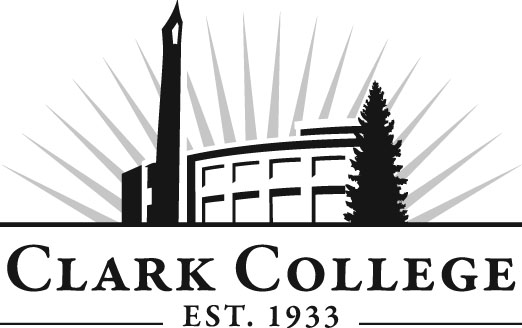 Mechatronics Advisory CommitteeMeeting AgendaDate: Tuesday, February 9, 2016Time: 6:00—8:00 p.m.Meeting Location:  Columbia Tech Center, Room 202Agenda ItemExpected OutcomeTimeCall Meeting to Order – Committee ChairN/AWelcome and Introductions – Committee ChairNew members/guests introduced5 min.Approval of Minutes from Last Meeting – ChairOctober 20, 2015Corrections indicated and/or approval of minutes as written.5 min.Advisory Committee Business-15 min.Director/division chair/Dept. Head report40 min.Work Plan-Committee Chair and Program Director/Division ChairImplement strategies as outlined in work plan.  If necessary, identify work groups.15 min.Old Business-Follow-up- Committee Chair10 min.New BusinessNew business items are addressed by the committee.20 min.Summary of follow-up action items – Committee ChairSummary of follow-up actions communicated to the committee.5 min.Establish next meeting date and adjournment  – Committee ChairMeeting date established.5 min.